GREENWAY CONSULTORIAAutores:Derick Almeida Silva, Juliana Ribeiro Azevedo, Kaillany Mayara Fernandes, Kaleber Rafael Gonçalves de Souza, Maria Fernanda da Silva Santos.Orientador:Rafaela Ferreira FrançaPALAVRAS-CHAVE: Consultoria ecológica, sustentabilidade, GreenWay.Introdução:          A GreenWay é uma empresa de consultoria ecológica que atua em um contexto onde a preocupação com o meio ambiente e a busca por soluções sustentáveis são mais prementes do que nunca. Com um profundo entendimento das questões ecológicas, a GreenWay se destaca por seu compromisso com a preservação do planeta. Neste texto, exploraremos como essa empresa se esforça para ajudar seus clientes a adotar práticas mais ecológicas e como a GreenWay se tornou uma líder em consultoria ambiental.Metodologias:           A GreenWay oferece uma ampla gama de serviços de consultoria ecológica, incluindo análise de pegada de carbono, desenvolvimento de estratégias de sustentabilidade, gestão de resíduos e muito mais. Seu compromisso é auxiliar empresas a adotar práticas mais ecológicas, reduzir seu impacto ambiental e, ao mesmo tempo, alcançar eficiência operacional.Resultados e discussão:              Um problema que atinge praticamente todas as cidades do país, é a questão ambiental, então percebendo essa falha nas cidades, juntamos um grupo de amigos e criamos a greenway ,que tem como objetivo oferecer serviços de licenciamento ambiental, estudos ambientais, avaliação e regularização ambiental , workshops e palestras,com o intuito de por exemplo recuperar espaços que a população local despeja lixo de forma incorreta,assim aproveitar esses espaços que estão sendo utilizados de forma incorreta, abrindo espaço para a construção de estruturas que vão beneficiar a própria população.            O compromisso da GreenWay com a ecologia vai além dos negócios. A empresa adota práticas internas ecológicas, como a redução do uso de plástico, a promoção do uso de energias renováveis e o apoio a causas ambientais. Essa abordagem demonstra sua crença em liderar pelo exemplo.              Este texto tem como objetivo destacar o papel essencial da GreenWay no panorama atual, no qual a sustentabilidade ecológica é uma prioridade crescente. Ele também visa mostrar como a empresa desempenha um papel vital em auxiliar outras organizações a atingir suas metas ambientais, contribuindo para um futuro mais verde e sustentável.              O compromisso da GreenWay com a ecologia vai além dos negócios. A empresa adota práticas internas ecológicas, como a redução do uso de plástico, a promoção do uso de energias renováveis e o apoio a causas ambientais. Essa abordagem demonstra sua crença em liderar pelo exemplo.Conclusão:            Este texto tem como objetivo destacar o papel essencial da GreenWay no panorama atual, no qual a sustentabilidade ecológica é uma prioridade crescente. Ele também visa mostrar como a empresa desempenha um papel vital em auxiliar outras organizações a atingir suas metas ambientais, contribuindo para um futuro mais verde e sustentável.            A GreenWay é mais do que uma empresa de consultoria ecológica; é uma aliada na luta pela sustentabilidade ambiental. Seu compromisso em fornecer soluções inovadoras e práticas ecológicas a seus clientes a torna uma líder nesse campo em constante evolução. A GreenWay continua a inspirar outras empresas a abraçar um futuro mais ecológico e responsável.Referências:https://proativaconsultoria.eng.br/?gclid=Cj0KCQjw9MCnBhCYARIsAB1WQVUvJoLi58hudQG6mifxyEi-IYdwpC0qjzL1iN6A4YubQvnSUpoVUi8aAgy-EALw_wcBhttps://www.upcyclebrasil.com.br/consultoria-em-economia-circular/?gclid=CjwKCAjwyNSoBhA9EiwA5aYlbygxiHnV4AT5-yU89nYVB2acQtqUHcqd6ffHf2MD23WjjHv9Sfur4BoCuhEQAvD_BwE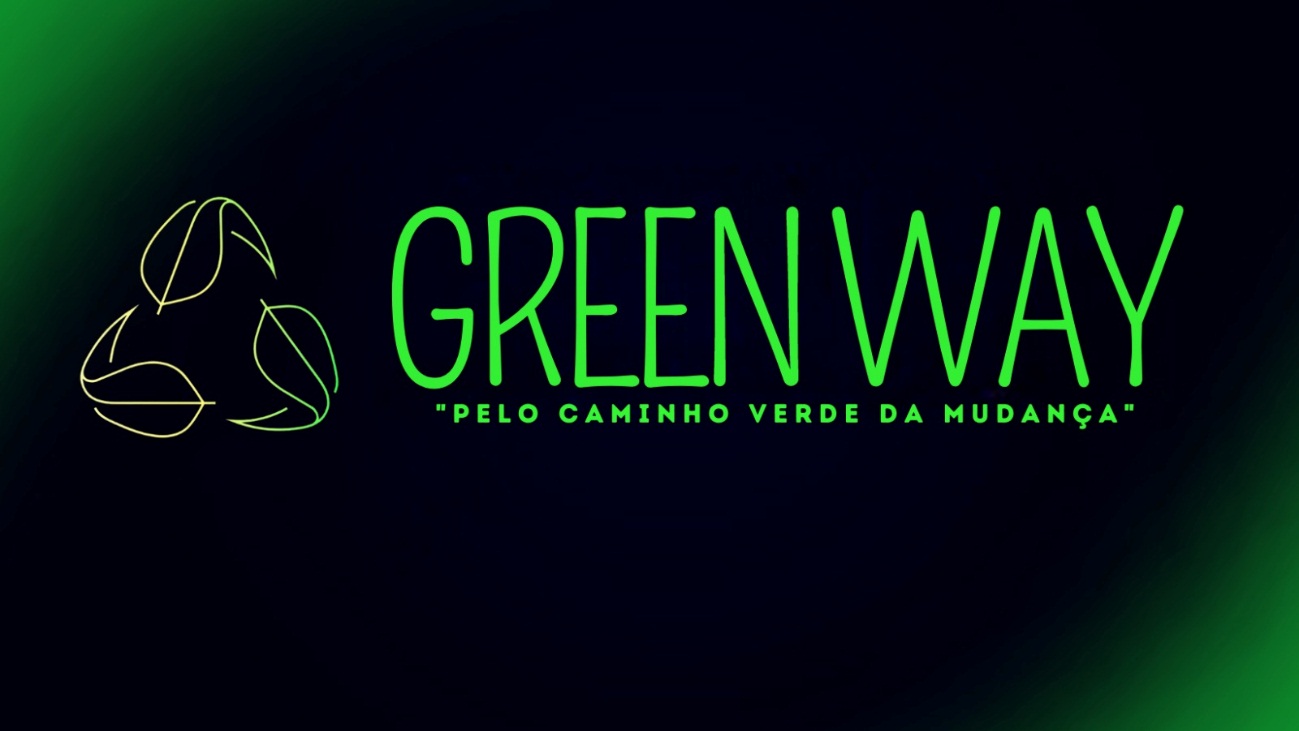 